КЕМЕРОВСКАЯ ОБЛАСТЬ-КУЗБАСС            ТАШТАГОЛЬСКИЙ РАЙОНАДМИНИСТРАЦИЯ ШЕРЕГЕШСКОГО ГОРОДСКОГО ПОСЕЛЕНИЯПРОЕКТ ПОСТАНОВЛЕНИЕот  							№ «О ПЕРЕЧНЕ ДОЛЖНОСТЕЙ МУНИЦИПАЛЬНОЙ СЛУЖБЫ, ЗАМЕЩЕНИЕ КОТОРЫХ НАЛАГАЕТ НА ГРАЖДАНИНА ОГРАНИЧЕНИЯ ПРИ ЗАКЛЮЧЕНИИ ИМ ТРУДОВОГО ДОГОВОРА И (ИЛИ) ДОГОВОРА ГРАЖДАНСКО-ПРАВОВОГО ХАРАКТЕРА ПОСЛЕ УВОЛЬНЕНИЯ С МУНИЦИПАЛЬНОЙ СЛУЖБЫ АДМИНИСТРАЦИИ ШЕРЕГЕШСКОГО ГОРОДСКОГО ПОСЕЛЕНИЯ»В соответствии со статьей 12 Федерального закона «О противодействии коррупции», Указом Президента Российской Федерации от 21 июля 2010 г. № 925 «О мерах по реализации отдельных положений Федерального закона «О противодействии коррупции», Уставом Администрации Шерегешского городского поселения постановляет: 1. Утвердить прилагаемый перечень должностей муниципальной службы, замещение которых налагает на гражданина ограничения при заключении им трудового договора и (или) договора гражданско-правового характера после увольнения с муниципальной службы в Администрации Шерегешского городского поселения.2. Настоящее постановление вступает в силу со дня его опубликования на официальном сайте администрации и газете «Красная  Шория»Глава Шерегешскогогородского поселения 	              		В.С.ШвайгертПЕРЕЧЕНЬ  ДОЛЖНОСТЕЙ МУНИЦИПАЛЬНОЙ СЛУЖБЫ, ЗАМЕЩЕНИЕ КОТОРЫХ НАЛАГАЕТ НА ГРАЖДАНИНА ОГРАНИЧЕНИЯ ПРИ ЗАКЛЮЧЕНИИ ИМ ТРУДОВОГО ДОГОВОРА И (ИЛИ) ДОГОВОРА ГРАЖДАНСКО-ПРАВОВОГО ХАРАКТЕРА ПОСЛЕ УВОЛЬНЕНИЯ С МУНИЦИПАЛЬНОЙ СЛУЖБЫ АДМИНИСТРАЦИИ ШЕРЕГЕШСКОГО ГОРОДСКОГО ПОСЕЛЕНИЯ1. Глава Администрации Шерегешского городского поселения2. Заместитель Главы Администрации Шерегешского городского поселения3. Начальник отдела4. Заместитель начальника отдела5. Главный специалист6. Ведущий специалист7. Другие должности муниципальной службы в Администрации Шерегешского городского поселения, замещение которых связано с коррупционными рисками.Должности муниципальной службы Администрации Шерегешского городского поселения, исполнение должностных обязанностей по которым предусматривает:
- осуществление постоянно, временно или в соответствии со специальными полномочиями функций представителя власти либо организационно-распорядительных или административно-хозяйственных функций;- предоставление муниципальных услуг гражданам и организациям;- осуществление контрольных и надзорных мероприятий;- подготовку и принятие решений о распределении бюджетных ассигнований, субсидий и межбюджетных трансфертов;- управление муниципальным имуществом;- осуществление муниципальных закупок и выдачу разрешений;- хранение и распределение материально-технических ресурсов. 1. Установить, что в течение двух лет со дня увольнения имеет право замещать должности и выполнять работу на условиях гражданско-правового договора в коммерческих и некоммерческих организациях, если отдельные функции по государственному управлению этими организациями входили в должностные (служебные) обязанности муниципального служащего, с согласия комиссии по соблюдению требований к служебному поведению муниципальных служащих и урегулированию конфликта интересов в администрации Шерегешского городского поселения, которое дается в порядке, установленном Положением о комиссии по соблюдению требований к служебному поведению муниципальным служащих и урегулированию конфликта интересов в администрации Шерегешского городского поселения.2. Обязан при заключении трудовых договоров и (или) гражданско-правовых договоров, сообщать работодателю сведения о последнем месте муниципальной службы с соблюдением законодательства Российской Федерации о государственной тайне.3. Контроль за выбором места трудоустройства бывших государственных (муниципальных) служащих необходим в целях недопущения возникновения коллизии публичных и частных интересов, которая может выражаться:в возникновении конфликта интересов при исполнении должностных обязанностей, обусловленного возможностью предоставления необоснованных выгод и преимуществ для организации, рассматриваемой государственным (муниципальным) служащим в качестве будущего места работы;в неправомерном использовании служебной информации в интересах организации после трудоустройства.4. Ограничения, предусмотренные статьей 12 Федерального закона № 273-ФЗ, распространяются на гражданина независимо от оснований его увольнения с государственной (муниципальной) службы. Не требуется дача согласия комиссии в следующих ситуациях:- гражданин избирается или назначается на государственную (муниципальную) должность; переходит на государственную (муниципальную) службу в другой государственный (муниципальный) орган; поступает на работу по трудовому договору в государственный (муниципальный) орган; поступает на работу в государственное (муниципальное) казенное учреждение;- гражданин не осуществлял функции государственного, муниципального (административного) управления организацией.УТВЕРЖДЕН постановлением администрации Шерегешского городского поселенияот «_____» __________ 20___ г. №___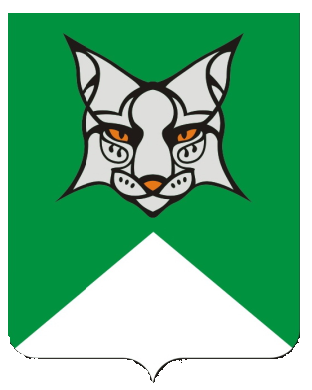 